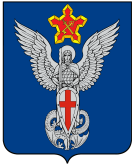 Ерзовская городская ДумаГородищенского муниципального районаВолгоградской области403010, Волгоградская область, Городищенский район, р.п. Ерзовка, ул. Мелиоративная 2,      тел. (84468) 4-78-78 тел/факс: (84468) 4-79-15РЕШЕНИЕОт 20 апреля  2017 года                       № 4/4О рассмотрении письма с комитета ЖКХ и ТЭК Волгоградской области от 29.03.2017 г.Рассмотрев письмо с комитета ЖКХ и ТЭК Волгоградской области от 29.03.2017 г. Ерзовская городская Дума:РЕШИЛА:1. Рекомендовать администрации учесть обращение жительницы ул. Молодежная  квартал 1, дом 23, кв21, Шаровой Н.О. при формировании бюджета Ерзовского городского поселения на 2018 год.Председатель Ерзовской городской Думы                                                                                                  Ю.М. ПорохняИ.о. главы  Ерзовского городского поселения                                                                                         В.Е. Поляничко